ST MARY’S PSHE and Citizenship PolicyReviewed September 2018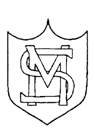 Mission StatementSt Mary’s school community follows the teaching of Jesus Christ, working together to develop the whole child, in a spiritual, moral, academic, physical, social and emotional way, within a caring and supportive environment.Description of SchoolSt Mary’s Catholic Primary School is a 2 form parish school at the heart of the community serving the Parish of Mary Mother of God in the Borough of Enfield; the majority of families are worshipping members.Our Mission Statement emphasises that besides aiming to provide a high standard of education, we aim to create and maintain a Catholic Ethos which is characterized by the priority given to teaching the Catholic Faith through RE lessons.   We are an educating community based on the call to witness to Jesus Christ and share His mission.EthosWe recognise that there is a challenge in creating an enriching environment for all those involved at every level of school life.   We take our lead and inspiration from Christ with regard to the Gospel values: the belief that all human beings are uniquely created and loved by God and worthy of respect.   This challenge manifests itself in the way that we treat and value:Our relationships with each other and the wider community;Our respect for one another;Our welcome to and interest in all those who visit our school;Discipline inspired by forgiveness, healing and reconciliation;Our school environment.Through rising to this challenge we aim to create an awareness of a sense of belonging to and being part of the life at St Mary’s.Aims of PSHE:The aims of PSHE are to firstly provide opportunities for all pupils to learn and achieve. Alongside of this, to promote children’s spiritual, moral, social and cultural development and prepare all pupils for the opportunities, responsibilities and experiences of life.PSHE education as a means to fulfilling the statutory duties on schoolsPSHE education can also play a clear role in fulfilling the statutory responsibility all schools have to meet. As section 2.1 of the National Curriculum framework states: ‘Every state-funded school must offer a curriculum which is balanced and broadly based and which; promotes the spiritual, moral, cultural, mental and physical development of pupils at the school and of society prepares pupils at the school for the opportunities, responsibilities and experiences of life.’Section 2.5 of the national curriculum framework states that all schools should make provision for PSHE, drawing on good practice. In order to help schools to meet this objective, our programme of study identifies the key concepts and skills that underpin PSHE education and help schools to fulfil their statutory responsibility to support pupils’ spiritual, moral, cultural, mental and physical development and prepare them for the opportunities, responsibilities and experiences of life as set out in Section 78 of the Education Act 2002.This policy links closely with other school policies and initiatives:- Sex and Relationships Education- Science- Healthy Schools Award- Walk To School Award- Religious Education- Equal Opportunities- RRSA Award- Confidentiality PolicyWhat is PSHE?PSHE education is a planned programme of learning through which children and young people acquire the knowledge, understanding and skills they need to manage their lives now and in the future. As part of a whole school approach, PSHE education helps pupils to develop the qualities and attributes they need to thrive as individuals, family members and members of society. It is very closely linked with Every Child Matters, S.M.S.C., and encompasses our work within citizenship, S.E.A.L. and towards our Healthy Schools Status and RRSA Award.We should seek to use PSHE education to build where appropriate, on the statutory content already outlined in the national curriculum, the basic school curriculum and in statutory guidance on; drug education, financial education, sex and relationship education (SRE) and the importance of physical activity and diet for a healthy lifestyle.PSHE education prepares pupils for both their futures and their present day-to-day lives. It is essential that pupils have the opportunity to recognise and reflect on how learning is relevant to them and can be applied in their own lives. PSHE education has a rich body of knowledge taught through topics. Learners need to ‘know about…’, ‘know how to…’ and also ‘be able to…’ The chosen topics should provide a context to progressively expand and enrich overarching concepts and transferable skills.This programme of study covers Key Stages 1 o 4 and is based on three core themes within which there will be broad overlap and flexibility:Health and WellbeingRelationshipsLiving in the Wilder World.What is Citizenship education?There are 3 interrelated strands in the framework: -- Social and moral responsibility- Community involvement- Political literacyThese should be taught to prepare children to play an active role as members of a democratic society, to develop independence and responsibility, and to make informed choices about their own lifestyle.What is S.E.A.L.?SEAL is a teaching programme (social and emotional aspects of learning) which will help the children in their personal, social and emotional development. It will bring together work we have been teaching in our PSHE curriculum and each term we will teach a topic across the whole school. These topics will be:New Beginnings- Autumn 1Getting on and Falling out- Autumn 2Going for Goals – Spring 1Good to be Me – Spring 2Relationships – Summer 1Changes – Summer 2There will also be other topics taught during the school year called Say No toBullying (November), Internet Safety and Black History Month (October).SEAL will help children to develop self-awareness, motivation, social skills andmanaging their feelings. These skills will help our children to become better learners, get on better with other people and be responsible citizens. They are part of every area of life. Our ethos and PSHE curriculum ensure that we meet the 5 strands of Every Child Matters which states that every child has the right to: Be Healthy, Stay Safe, Enjoy and Achieve, Make a Positive Contribution, and Achieve Economic Well-being.Aims of PSHE and Citizenship Education at St Marys Primary SchoolAims:The overarching aim for PSHE education is to provide pupils with:Accurate and relevant knowledgeOpportunities to turn that knowledge into personal understandingOpportunities to explore, clarify and if necessary challenge, their own and others’ values, attitudes, beliefs, rights and responsibilities.The skills, language and strategies they need in order to live healthy, safe, fulfilling, responsible and balanced lives.At St. Mary’s we want our children to develop self- awareness, positive self-esteem and confidence, enabling them to:- stay as healthy as possible- keep themselves and others safe- have worthwhile and fulfilling relationships- respect the differences between people- develop independence and responsibility- play an active role as members of a democratic society- make the most of their own abilities and those of others- behave in a socially and morally acceptable way including towards authority and  each other- to become involved in the life of their community- to know about democracy and how to be active citizens- to know about economic wellbeing- value the achievements they make, and the achievements of others- make informed choices about dealing with risks and meeting challenges now          and in the future.- decide on values by which they want to live their lives.Our school curriculum and ethos promotes spiritual, moral, social and culturaldevelopment and prepares all pupils for the opportunities and responsibilities within their lives.Curriculum contentThe three overlapping and linked ‘Core Themes’ (Health and wellbeing, Relationships, Living in the Wider World), expressed as areas of core knowledge, understanding. Language, skills and strategies, and taught in accordance with pupils’ readiness, are appropriate across all Ley Stages and build upon Early Years Foundation Stage Learning. It is important to recognise that many decisions about both health and lifestyle are made in a social context or are influenced by the attitudes, values and beliefs of significant others.Our programme for PSHE and Citizenship is mapped to fit within our cross curricular curriculum and is adapted to meet the needs of the children in those year groups. Aspects of PSHE and Citizenship will also be covered within other subject teaching and in special days and weeks. In the Foundation Stage, the same themes are taught each year and revisited regularly, as well as following the stepping stones for the Early Learning Goals and SEAL will be taught in special days/weeks. There will be assemblies each half-term to introduce the SEAL theme and to celebrate achievement. The SEAL curriculum will be delivered during class assemblies as well as in other cross curricular subjects.Delivery of CurriculumA range of teaching strategies will be used as appropriate. These will include:Circle time, role-play, discussion – whole class, small group, 1:1, visitors e.g. PC , Fire Brigade, School Health Advisor etc., stories e.g. exploring behaviour of characters, creative activities, and pupil initiated activities.There are weekly timetabled PSHE lessons in KS1 and KS2, and specific events and activities, as well as through other subjects. There will also be opportunities during collective worship e.g. stories and discussion, Achievement Assembly. The whole school ethos promotes our work in PSHE and Citizenship, as set out in our Mission Statement and home-school agreement. In the Foundation Stage, it is taught throughout the whole curriculum and in circle time sessions. Teachers will choose the method most appropriate for their whole class to meet the objectives of the lesson. The PSHE and Citizenship curriculum will be linked to our work towards Healthy Schools status. All classes use circle time to promote and discuss issues within PSHE and Citizenship, and where appropriate we follow the Quality Circle Time model.The elected school council are actively involved in promoting PSHE and Citizenship issues, as are Buddies and Play leaders.Cross Curricular linksLinks are made with PSHE and Citizenship in other curriculum areas as appropriate e.g. R.E., P.E., science, geography and in topic planning. It can also be seen in whole school events such as Design and Technology Week (Fair Trade) etc.Assessment:Attainment targetsThere are no attainment targets for PSHE education. Schools should continue to make use of the existing Department for Education end of Key Stage statements to inform the assessment process. (End of Key Stages 1 and 2- Combined with citizenship)Opportunities for both Assessment for Learning and Assessment of Learning should be built into provision. Baseline assessment, in order to understand pupils’ prior learning, is essential to ensure new learning is relevant and progress can be assessed. Providing pupils with opportunities to reflect on and assess their learning, recognising its relevance to their day to day lives and how they are progressing is a fundamental aspect of PSHE education.Children’s understanding, knowledge and skills are assessed through observation, discussion and questioning and participation in groups. There will be termly foundation subject assessments which will assess knowledge, skills or understanding of the children. General comments about PSHE and Citizenship will be included in annual reports to parents.Monitoring and Evaluation:Planning and samples of work, including photographs and questioning of children, will be collected by the subject leader and will be kept in the PSHE and Citizenship portfolio. The portfolio will also include input by pupils. The Subject Leader will produce an annual report for the HT on standards, strengths and areas for development in PSHE and SEAL. A subject action plan may also be written to drive improvements.Foundation Stage pupils will be assessed in line with baseline assessments andFoundation Stage profiles.Cora Coman is our governor responsible for PSHE and citizenship, and the HT has responsibility for pupil welfare. The PSHE subject leader will work closely with both to ensure that our aims are being met. PSHE and Citizenship provision will have clearly defined learning objectives, shown on the planning sheets, and these are shared with children as part of assessment for learning.When budget allows, staff will attend courses etc. to keep up-to-date withdevelopments. The PSHE subject leader will pass on to staff any further information as it becomes available and will attend any future training courses for this subject, disseminating information as appropriate.Equal OpportunitiesProvision for PSHE and Citizenship is in line with all of our policies and Every Child Matters guidance. All children have equal access to the PSHE and Citizenship curriculum and developmentally appropriate materials. Delivery will be differentiated appropriately. Resources etc. are sensitive to the needs and backgrounds of the children and will not reflect gender or cultural stereotypes, and are monitored annually to ensure that sensitivity.Parental and Community InvolvementParents are invited to join in events in school, including Bring your mum to school. Parents are regularly informed of events and developments in the weekly newsletter. Working with parents is a vital part of the whole school approach to PSHE and Citizenship. Aspects of it are included in our home – school agreement. There will also be links with local businesses and councillors, as part of the work in Citizenship. We also maintain very strong links with our Parish Church. We involve outside agencies e.g. School Health Advisors, School Nurse, dental health advisors etc. as much as possible to deliver aspects of the curriculum. This school believes that partnership with parents and the community enables us to receive specialist support and information to plan the best possible PSHE and Citizenship curriculum for our children.PSHE TeamMiss K Treacy- PSHE and Citizenship Subject Leader.September 2018